  	    TRAVEL COMPARISON WORKSHEET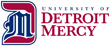 Must be completed and attached to the Employee Expense and Travel Reimbursement or Request for Travel Advance forms Complete items A-D.  Employees should choose the least expensive way to travel to their destination.If an employee chooses a more expensive way to travel to their destination travel reimbursement will be limited to the most cost efficient means of travel.Example:	Cost of rental vehicle =  $150 per week + $150 gas = $300Cost to drive personal vehicle - 700 miles x $.565/mile = $395.50.  Employee chooses to drive personal vehicleReimbursement is limited to $300, the most cost efficient means of travel.(Revised 12/16/2014)DestinationDeparture DateDeparture DateReturn DateReturn DateReturn DateTotal Miles to be TraveledTotal Miles to be TraveledTotal Miles to be TraveledTotal Miles to be TraveledACost of rental vehicle  - see Rental vs Mileage Reimbursement Calculator$BCost to drive personal vehicle - miles x current mileage rate $CCost of airfare to destination – per Corporate Travel Svc$DCost of airfare to destination – per other travel source$